PROIECT DIDACTICClasa a VI-aMatematicăProiect didactic realizat în cadrul programului-pilot Digitaliada, revizuit de Laura Erculescu, profesor Colegiul Național „Ienachiță Văcărescu” TârgovișteTextul și ilustrațiile din acest document sunt licențiate de Fundația Orange conform termenilor și condițiilor licenței Attribution-NonCommercial-ShareAlike 4.0 International (CC BY-NC-SA 4.0) care poate fi consultată pe pagina web https://creativecommons.org/licenses/by-nc-sa/4.0/.  Înțelegerea matematicii utilizând jocul Torrential Maths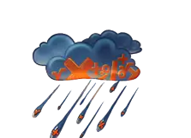 Clasa a VI-aEcuaţii în mulţimea numerelor întregiDISCIPLINA: Matematică UNITATEA DE ÎNVĂŢARE: Mulțimea numerelor întregiTITLUL LECȚIEI: Ecuații în mulțimea numerelor întregiTIPUL LECȚIEI: Lecţie de însușire de noi cunoștințeDURATA: 50 minSCOPUL: Dobândirea capacității de a rezolva ecuații în mulțimea numerelor întregiCOMPETENȚE GENERALE:Identificarea unor date, mărimi și relații matematice, în contextul în care acestea aparPrelucrarea unor date matematice de tip cantitativ, calitativ, structural, cuprinse în diverse surse informaționaleUtilizarea conceptelor și a algoritmilor specifici în diverse contexte matematiceExprimarea în limbajul specific matematicii a informațiilor, concluziilor și demersurilor de rezolvare pentru o situaţie datăAnalizarea caracteristicilor matematice ale unei situaţii dateModelarea matematică a unei situaţii date, prin integrarea achizițiilor din diferite domeniiCOMPETENŢE SPECIFICE: 1.3. Identificarea caracteristicilor numerelor întregi în contexte variate2.3. Utilizarea operațiilor cu numere întregi pentru rezolvarea ecuațiilor și inecuațiilor3.3. Aplicarea regulilor de calcul şi folosirea parantezelor în efectuarea operaţiilor cu numere întregi4.3. Redactarea etapelor de rezolvare a ecuaţiilor şi a inecuaţiilor studiate în mulţimea numerelor întregi5.3. Interpretarea unor date din probleme care se rezolvă utilizând numerele întregi6.3. Transpunerea, în limbaj algebric, a unei situaţii date, rezolvarea ecuației sau inecuației obținute și interpretarea rezultatuluiOBIECTIVE OPERAȚIONALE DERIVATE DIN COMPETENȚELE SPECIFICE:1. Să recunoască ecuații în diverse contexte matematice2. Să demonstreze faptul că un număr întreg este soluție a unei ecuații date3. Să aplice regulile de calcul  pentru determinarea soluției unei ecuații cu numere întregi4. Să rezolve problemele  matematice transpunând datele în ecuații cu numere întregiMETODE ŞI PROCEDEE DIDACTICE: Conversaţia, explicaţia, exerciţiul, munca individual, tabletele cu jocul Torreential MathsFORME DE ORGANIZARE: Frontal şi individualBIBLIOGRAFIE:I. Petrică, V. Bășeanu, I. Chebici, Manual de matematică, clasa a VI-a, Editura Petrion, 2004Ș. Smărăndoiu, M. Perianu, D. Savulescu, Clubul matematicienilor, Editura Art, 2016D. Brânzei, D. Zaharia, M. Zaharia, Mate 2015, Editura Paralela 45, 2015 Desfășurarea lecțieiFișă de lucru 1Fișă de lucru 2Nivel începător1. Rezolvați în mulțimea numerelor întregi următoarele ecuații:2. Stabiliți dacă  este soluție a următoarelor ecuații:3. Rezolvați următoarele ecuații în mulțimea  A:                                                            Fișă de lucru Nivel mediu1. Rezolvați în mulțimea numerelor întregi următoarele ecuații:2. Stabiliți dacă  este soluție a următoarelor ecuații:3. Rezolvați următoarele ecuații în mulțimea A4. Determinați numărul natural a care verifică egalitatea:5. Pentru efectuarea unor plăți, un casier are numai bacnote de  euro și  euro în număr nelimitat.a) Arătați cum putem achita suma de  euro.b) Care este cel mai mic număr de bacnote de  euro folosite la achitarea sumei de  euro?                                                    Fișă de lucruNivel avansat1. Rezolvați în mulțimea numerelor întregi următoarele ecuații:2. Stabiliți dacă  este soluție a următoarelor ecuații:3. Rezolvați următoarele ecuații în mulțimea 4. Determinați numărul natural a care verifică egalitatea:5. Aflați numărul x din egalitatea:6. Determinați numărul cu proprietatea ETAPELELECŢIEIOBIECTIVELEOPERAŢIONALE DERIVARE DIN COMPETENȚE-LE SPECIFICEACTIVITATEA PROFESORULUIACTIVITATEA ELEVULUISTRATEGII DIDACTICEMETODE DE EVALUARECaptarea atenţiei elevilor(2 minute)O1Se asigură condiţiile optime pentru desfăşurarea lecţiei: se notează absenţii, se verifică dacă există cretă şi burete la tablă şi dacă toţi elevii au pe bancă cele necesare.Profesorul va scrie pe tablă sau va prezenta, cu ajutorul videoproiectorului, un exercițiu de introducere de pe Fișa de lucru 1 și cere elevilor să rezolve problemele din căsuța de mai jos. Elevii vor lucra individual sau în perechi pentru rezolvarea acestui exercițiu iar profesorul va face verificarea frontal.  După răspunsul elevilor profesorul le explică acestora că spațiul liber reprezintă o necunoscută care poate fi înlocuită cu x.Se pregătesc cu cele necesare pentru lecţie. Se asigură ordinea şi disciplina. Conversația, joculAnunţarea titlului lecţiei şi a obiectivelor(1 minut)O1,O2, O3, O4Scrie titlul lecţiei pe tablă: „Ecuaţii în ” şi anunţă obiectivele urmărite în această lecţie.Elevii ascultă cu atenţie, conştientizează obiectivele şi scriu titlul în caiete.ConversaţiaPrezentarea de material nou și dirijarea învățării(30 minute)O1,O2,O3,O4Profesorul conduce discuții preliminare pe baza întrebărilor de tipul: - Ce este o ecuaţie? - Ce este soluţia unei ecuaţii? Profesorul va defini noţiunea de soluţie a unei ecuaţii, va prezenta proprietăţile relaţiei de egalitate și va oferi câteva exemple. ExplicațiaObservarea sistematică a elevilorFixarea cunoştinţelor(10 minute)O2,O3,O4Exersare cu Torrential Maths. Acest joc este o aplicație matematică complexă, care permite elevilor să-și exerseze cunoștințele despre ecuaţii. Elevii vor avea ca sarcină de lucru să deschidă jocul Torrential Maths și să se familiarizeze cu indicaţiile date de profesor pentru a reuşi să rezolve exercițiile propuse. Elevii pot vedea la sfârșit un raport cu ce au făcut corect și unde au greșit, dacă este cazul. Timpul de rezolvare este dat de aplicație. Activitate de fixare cu ajutorul fișei de lucru. Elevii vor lucra în perechi. Profesorul distribuie fişa de lucru și le cere elevilor să rezolve exercițiile. Profesorul supraveghează activitatea, intervenind acolo unde este nevoie.ExplicațiaExercițiulMunca individualăObservarea sistematică a elevilorAnaliza răspunsurilorExercițiulAsigurarea feed-back-uluiO1,O2,O3,O4După ce elevii încheie activitatea individuală, profesorul le adresează întrebări de reflecție: - Ce v-a plăcut cel mai mult să faceţi? - Ce aţi reținut cel mai ușor din această activitate?Ați putea să vă descurcați la fel de bine la rezolvarea acestor exerciții și pe hârtie? Elevii răspund întrebărilor.ConversațiaAprecieri verbaleAnaliza activităţiiTema pentru acasăO1,O2,O3,O4Elevii vor avea ca temă rezolvarea unor exerciții de pe fișă, rămase nerezolvate în clasă. Notează tema pentru acasă.Conversația